30 September 2016To:	Town Mayor, Councillor D Minnery	Deputy Town Mayor, Councillor M Erwin	Councillors: Mrs K. Brown, J Cadwallader, D. Erwin, S. Glover,	R Aldcroft (Vice Chairman), L J. M. Ridgway (Chairman), R. Smith and M WhittleAlso to:	All Members of the Town Council for information.Dear Councillor You are required to attend a meeting of the Finance & General Purposes Committee to be held in the Council Chamber, Town Hall, Frogmore Road, Market Drayton, on Thursday 6 October 2016 starting at 7.15 pm.Yours sincerely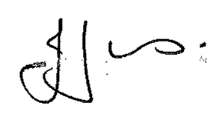 Julie JonesTown ClerkAGENDA16.201.FG 		PUBLIC SESSIONMembers of the public are invited to question the Council/Committee on local issues, provided they indicate their intention to do so to the Town Clerk by NOON on the day before the meeting. Questions may be answered during this session or deferred for further advice. The Chairman will select the order of the matters to be heard. Each speaker will be limited to a period of three minutes (to a maximum of 15 minutes total public session at the Chairman’s discretion).			Standing Orders will be suspended for fifteen minutes during thePUBLIC SESSION16.202.FG		APOLOGIES		To receive apologies for absence.16.203.FG		DISCLOSABLE PECUNIARY INTERESTSMembers are reminded that they must not participate in the discussion or voting on any matter in which they have a Disclosable Pecuniary Interest and should leave the room prior to the commencement of the debate.16.204.FG		MINUTESTo agree the minutes of a meeting of the Finance and General Purposes Committee held on 21 July 2016. (Enclosed).16.205.FG		THE COUNCIL’S BANK MANAGERTo hear a verbal report from the Council’s bank manager; Mr Andy Edwards on the bank’s position with regard to interest rates.16.206.FG		FINANCIAL REPORTTo receive the income and expenditure report for 1 July – 31 August 2016 (enclosed).16.207.FG		SMALL GRANTS		To consider the following applications for grant aid (information enclosed):Market Drayton Museum and Civic SocietyMarket Drayton Parish Paths PartnershipShropshire Street Cats		There is £480 remaining in the grants budget for 2016/17.16.208.FG		NON ELECTED MEMBERSTo consider the possibility of allowing non elected members to sit on committees.16.209.FG		HONORARY TOWNSMAN WGTo agree the recommendations from the Working Group in connection with the criteria for Honorary Townsman awards (notes enclosed).16.210FG		INTERNAL AUDITTo review the internal audit arrangements. There has been no increase to the fees for the last two years – it is £820 p.a. for an interim and end of year internal audit. Both the Clerk and RFO are entirely satisfied with the service of the present company.16.211.FG		CHAIRMAN’S E MAIL		To receive the e mail the Chairman agreed to circulate (enclosed).